Оповещение о начале публичных слушанийпо проекту  «О  внесении изменений   в Правила землепользования                           и застройки сельского поселения Малый Толкай муниципального района Похвистневский Самарской области»Постановлением Администрации сельского поселения Малый Толкай  муниципального района Похвистневский Самарской области от 19.03.2019 г.     № 73  назначены публичные слушания  по проекту  «О внесения изменений                      в Правила землепользования  и застройки сельского поселения Малый Толкай муниципального района Похвистневский Самарской области»Срок проведения публичных слушаний по проекту «О внесении изменений в Правила землепользования  и застройки сельского поселения Малый Толкай муниципального района Похвистневский Самарской области                            с 28 марта  2019 года по 28 мая 2019 года.Проект, подлежащий рассмотрению на публичных слушаниях,                                            и информационные материалы к нему размещены на официальном сайте администрации  сельского поселения  Малый Толкай муниципального района Похвистневский Самарской области  в информационно- телекоммуникационной сети «Интернет», адрес сайта   http://maltolkay.ruМесто проведения собрания или собраний участников  публичных слушаний: в селе Малый Толкай – 15.03.2019 г. в 18.00, по адресу: Самарскаяобласть, Похвистневский район, село Малый Толкай, ул. Молодежная, д. 2Б;в поселке Шиповка –16.03.2019 г. в 18.00 ч. по адресу: Самарскаяобласть, Похвистневский район, поселок Шиповка, ул. Ленина, д. 29;в ж/д разъезде Тунгуз – 17.03.2019 г. в 18.00 ч. по адресу: Самарскаяобласть, Похвистневский район, ж/д разъезд Тунгуз, ул. Лесная, д. 1;в поселке Передовка– 18.03.2019 г. в 18.00 ч. по адресу Самарскаяобласть, Похвистневский район, поселок Передовка, ул. Юбилейная, д. 2А;в поселке Камышевка – 19.03.2019 г. в 18.00 ч. по адресу: Самарская область, Похвистневский район, поселок Камышевка, д. 40А.       Время начала регистрации участников публичных слушаний, не менее чем  за 30 мин. до начала проведения собрания участников публичных слушаний.  
    5. Место проведения экспозиции проекта: здание администрации сельского поселения Малый Толкай муниципального района Похвистневский Самарской области, расположенное по адресу: Самарская  область, Похвистневский район,  село Малый Толкай, ул. Молодежная,  д.2Б, в рабочие дни  с 8.00 часов  до 12.00 часов    и с 13.00 часов   до 16.00 часов, а также в месте проведения собрания или собраний участников  публичных слушаний, указанным в части 4 настоящего оповещения.6.  Участниками публичных слушаний по проекту являются граждане, постоянно проживающие на территории, в отношении которой подготовлен данный проект, правообладатели находящихся в границах этой территории земельных  участков и (или) расположенных на них объектов капитального строительства, а так же правообладатели помещений, являющихся частью указанных объектов капитального  7. В период размещения проекта подлежащего рассмотрению на публичных слушаниях и проведения экспозиции проекта участники публичных слушаний, прошедшие идентификацию  имеют право вносить предложения   и замечания, касающиеся такого проекта:1) в письменной или устной форме в ходе проведения собрания или собраний участников публичных слушаний;          2) в письменной форме в адрес организатора публичных слушаний  в период проведения экспозиции с  28 марта  2019 года по 21 мая 2019 года;3) посредством записи в книге (журнале) учета посетителей экспозиции проекта, подлежащего рассмотрению на публичных слушаниях.В соответствии с частью 12 статьи 5.1 Градостроительного кодекса Российской Федерации участники публичных слушаний в целях идентификации представляют сведения о себе (фамилию, имя, отчество (при наличии), дату рождения, адрес места жительства (регистрации) - для физических лиц; наименование, основной государственный регистрационный номер, место нахождения и адрес - для юридических лиц) с приложением документов, подтверждающих такие сведения.Участники публичных слушаний, являющиеся правообладателями соответствующих земельных участков и (или) расположенных на них объектов капитального строительства и (или) помещений, являющихся частью указанных объектов капитального строительства, также представляют сведения, соответственно, о таких земельных участках, объектах капитального строительства, помещениях, являющихся частью указанных объектов капитального строительства, из Единого государственного реестра недвижимости и иные документы, устанавливающие или удостоверяющие их права на такие земельные участки, объекты капитального строительства, помещения, являющиеся частью указанных объектов капитального строительства.*******************************************************************************************************************        АДМИНИСТРАЦИЯ                                            СЕЛЬСКОГО ПОСЕЛЕНИЯ                Малый Толкай   МУНИЦИПАЛЬНОГО РАЙОНА            ПОХВИСТНЕВСКИЙ          САМАРСКОЙ ОБЛАСТИ   П О С Т А Н О В Л Е Н И Е          19. 03. 2019 год   № 21О проведении публичных слушаний по вопросуо внесении изменений в Правила землепользования и застройки сельского поселения Малый Толкаймуниципального района ПохвистневскийСамарской области П О С Т А Н О В Л Я Е Т:1. Провести на территории сельского поселения Малый Толкай муниципального района Похвистневский Самарской области публичные слушания по проекту решения Собрания представителей сельского поселения Малый Толкай муниципального района Похвистневский Самарской области «О внесении изменений   в Правила землепользования и застройки сельского поселения Малый Толкай муниципального района Похвистневский Самарской области» (далее также  – Проект решения о внесении изменений в Правила).2. Срок проведения публичных слушаний по Проекту решения о внесении изменений в Правила – с 28 марта  2019 года по 28 мая 2019 года.3. Срок проведения публичных слушаний исчисляется со дня опубликования оповещения о начале публичных слушаний по проекту решения о внесении изменений в Правила до дня официального опубликования заключения о результатах публичных слушаний.4. Организатором публичных слушаний в соответствии с настоящим постановлением, является Комиссия по подготовке проекта правил землепользования и застройки сельского поселения Малый Толкай муниципального района Похвистневский Самарской области (далее – Комиссия).5. Представление участниками публичных слушаний предложений и замечаний по Проекту решения о внесении изменений в Правила, а также их учет осуществляется в соответствии с главой V Правил.6. Место проведения публичных слушаний (место ведения протокола публичных слушаний) в сельском поселении Малый Толкай муниципального района Похвистневский Самарской области: 446468, Самарская область, Похвистневский район, село Малый Толкай, ул. Молодежная, д. 2Б.7. Провести собрания участников публичных слушаний в каждом населенном пункте: в селе Малый Толкай – 15.04.2019 г. в 18.00, по адресу: Самарскаяобласть, Похвистневский район, село Малый Толкай, ул. Молодежная, д. 2Б;в поселке Шиповка –16.04.2019 г. в 18.00 ч. по адресу: Самарскаяобласть, Похвистневский район, поселок Шиповка, ул. Ленина, д. 29;в ж/д разъезде Тунгуз – 17.04.2019 г. в 18.00 ч. по адресу: Самарская область, Похвистневский район, ж/д разъезд Тунгуз, ул. Лесная, д. 1;в поселке Передовка– 18.04.2019 г. в 18.00 ч. по адресу Самарская область, Похвистневский район, поселок Передовка, ул. Юбилейная, д. 2А;в поселке Камышевка – 19.04.2019 г. в 18.00 ч. по адресу: Самарская область, Похвистневский район, поселок Камышевка, д. 40А.8. Комиссии в целях доведения до населения информации о содержании Проекта решения о внесении изменений в Правила обеспечить организацию выставок, экспозиций демонстрационных материалов в месте проведения публичных слушаний (месте ведения протокола публичных слушаний) и в местах проведения собрания участников публичных слушаний по Проекту решения о внесении изменений   в Правила.9. Прием замечаний и предложений от жителей поселения и иных заинтересованных лиц по Проекту решения о внесении изменений в Правила осуществляется по адресу, указанному в пункте 6 настоящего постановления,                             в рабочие дни с 10 часов до 19 часов, в субботу с 12 до 17 часов.10. Прием замечаний и предложений от жителей поселения и иных заинтересованных лиц по Проекту решения о внесении изменений в Правила прекращается  25  мая 2019 года.11. Назначить лицом, ответственным за ведение протокола публичных слушаний и протоколов собрания участников публичных слушаний в каждом населенном пункте, Атякшеву Раису Юрьевну– заместителя Главы сельского поселения Малый Толкай муниципального района Похвистневский Самарской области.12. Комиссии в целях заблаговременного ознакомления жителей поселения    и иных заинтересованных лиц с Проектом решения о внесении изменений в Правила обеспечить:опубликование оповещения о начале публичных слушаний не позднее чем за семь дней до дня размещения на официальном сайте проекта, подлежащего рассмотрению на публичных слушаниях в газете «Вестник поселения Малый Толкай» и размещение на официальном сайте поселения в сети Интернет;распространить оповещение о начале публичных слушаний на информационных стендах, оборудованных около здания организатора публичных слушаний и  в местах массового скопления.официальное опубликование Проекта решения о внесении изменений в Правила в газете «Вестник поселения Малый Толкай»;официальное опубликование настоящего постановления в газете «Вестник поселения Малый Толкай».размещение Проекта решения о внесении изменений в Правила на официальном сайте сельского поселения Малый Толкай муниципального района Похвистневский Самарской области в информационно-телекоммуникационной сети «Интернет» - http://maltolkay.ru .беспрепятственный доступ к ознакомлению с Проектом решения о внесении изменений в Правила в здании Администрации поселения (в соответствии с режимом работы Администрации поселения).              СОБРАНИЕ        ПРЕДСТАВИТЕЛЕЙСЕЛЬСКОГО ПОСЕЛЕНИЯ	             МАЛЫЙ ТОЛКАЙ                           ПРОЕКТ                             МУНИЦИПАЛЬНОГО РАЙОНА       ПОХВИСТНЕВСКИЙ   САМАРСКОЙ ОБЛАСТИ            третьего созыва              РЕШЕНИЕ   _________________№______О внесении изменений в  Правила  землепользования и застройкисельского поселения Малый Толкай муниципального района Похвистневский  Самарской области, утвержденные решением Собрания представителей сельского поселения Малый Толкай от 19.12.2013 № 86В соответствии со статьей 33 Градостроительного кодекса Российской Федерации, пунктом 20 части 1 статьи 14 Федерального закона от 6 октября 2003 года № 131-ФЗ «Об общих принципах организации местного самоуправления  в Российской Федерации», Уставом сельского поселения  Малый Толкай муниципального района Похвистневский Самарской области                      и с учетом заключения о результатах публичных слушаний по проекту внесения изменений в Правила землепользования и застройки сельского поселения  Малый Толкай муниципального района Похвистневский Самарской области, Собрание представителей сельского поселения  Малый Толкай муниципального района Похвистневский Самарской области РЕШИЛО:1. Внести изменения в Правила землепользования и застройки сельского поселения Малый Толкай муниципального района Похвистневский  Самарской области, утвержденные решением Собрания представителей  от 19.12.2013 № 86, (с изменениями   от 19.12. 2013 г. № 86, от 28.12.2015 г. № 16, от  26.01.2017 г. № 55, от  21.12.2017 г. № 73, от 07.12.2018 г. № 106): 1.1. В статье 27 пункт «Сх1 Зона сельскохозяйственных угодий» изложить в следующей редакции:Сх1 Зона сельскохозяйственных угодийИзложенные градостроительные регламенты распространяются на земельные участки сельскохозяйственных угодий, расположенных в границах населенных пунктов.  В соответствии с Градостроительным кодексом Российской Федерации градостроительные регламенты не устанавливаются на сельскохозяйственные угодья в составе земель сельскохозяйственного назначения.1.2. статью 29 изложить в следующей редакции:Статья 29. Предельные размеры земельных участков и предельные параметры разрешенного строительства, реконструкции объектов капитального строительства в жилых зонах и общественно-деловых зонах (в ред. Решения Собрания представителей от 28.12.2015г.№16)Примечание: в целях применения настоящей статьи прочерк в колонке значения параметра означает, что данный параметр не подлежит установлению. (в ред. Решения Собрания представителей от 21.12.2017 г. №73)2. Опубликовать настоящее решение в газете «Вестник поселения Малый Толкай» и на официальном сайте Администрации сельского поселения Малый Толкай муниципального района Похвистневский3. Настоящее решение вступает в силу со дня его официального опубликования.                                     Глава поселения                                                                          И.Т.Дерюжова                                    Председатель                                    собрания представителей                                    сельского поселения Малый Толкай                                         Н.Н.Львов    поселения    Малый  Толкай                                         РАСПРОСТРАНЯЕТСЯ БЕСПЛАТНОГазета основана 14.06.2010 г.    поселения    Малый  Толкай                                         28  февраля  2019  года№ 12 (227)    поселения    Малый  Толкай                                         ОФИЦИАЛЬНОЕОПУБЛИКОВАНИЕ              В соответствии со статьями 31, 33 Градостроительного кодекса Российской Федерации, руководствуясь статьей 28 Федерального закона                     от 6 октября  2003 года № 131-ФЗ «Об общих принципах организации местного самоуправления в Российской Федерации», Уставом сельского поселения Малый Толкай муниципального района Похвистневский Самарской области, Правилами землепользования и застройки сельского поселения Малый Толкай муниципального района Похвистневский Самарской области, утвержденными решением Собрания представителей сельского поселения Малый Толкай муниципального района Похвистневский Самарской области от 19.12.2013 г. № 86 (далее также – Правила), Администрация сельского поселения Малый Толкай муниципального района Похвистневский Самарской области           Глава сельского поселения                                                                                                   Малый Толкай                                                                                                                                                            И.Т.Дерюжова                       Основные виды разрешенного использования земельных участкови объектов капитального строительстваОсновные виды разрешенного использования земельных участкови объектов капитального строительстваВид разрешенного использованияДеятельность, соответствующая виду разрешенного использованияРазмещение сельскохозяйственных угодий Размещение сельскохозяйственных угодий: пашни, сенокосы, пастбища, залежи, земли, занятые многолетними насаждениями (садами, виноградниками и другими), а также рекультивация земельДля организации крестьянско-фермерского хозяйстваСтроительство зданий, строений, сооруженийнеобходимых для осуществления фермерским хозяйствомего деятельностиВспомогательные виды разрешенного использования земельных участкови объектов капитального строительстваВспомогательные виды разрешенного использования земельных участкови объектов капитального строительстваВид разрешенного использованияДеятельность, соответствующая виду разрешенного использованияРазмещение внутрихозяйственных дорог и коммуникацийРазмещение, строительство, реконструкция и эксплуатация внутрихозяйственных дорог, коммуникаций необщего пользованияРазмещение отходов потребленияРазмещение контейнеров для сбора мусора и бытовых отходов, обустройство площадок для их размещенияРазмещение объектов пожарной безопасностиРазмещение средств пожаротушения, гидрантов, резервуаров, противопожарных водоёмов и иных объектов,  необходимых в соответствии с противопожарными требованиями№ п/пНаименование параметраЗначение предельных размеров земельных участков и предельных параметров разрешенного строительства, реконструкции объектов капитального строительства в территориальных зонахЗначение предельных размеров земельных участков и предельных параметров разрешенного строительства, реконструкции объектов капитального строительства в территориальных зонахЗначение предельных размеров земельных участков и предельных параметров разрешенного строительства, реконструкции объектов капитального строительства в территориальных зонахЗначение предельных размеров земельных участков и предельных параметров разрешенного строительства, реконструкции объектов капитального строительства в территориальных зонахЗначение предельных размеров земельных участков и предельных параметров разрешенного строительства, реконструкции объектов капитального строительства в территориальных зонахЖ1Ж2Ж5Ж6О1Предельные (минимальные и (или) максимальные) размеры земельных участков, в том числе их площадьПредельные (минимальные и (или) максимальные) размеры земельных участков, в том числе их площадьПредельные (минимальные и (или) максимальные) размеры земельных участков, в том числе их площадьПредельные (минимальные и (или) максимальные) размеры земельных участков, в том числе их площадьПредельные (минимальные и (или) максимальные) размеры земельных участков, в том числе их площадьПредельные (минимальные и (или) максимальные) размеры земельных участков, в том числе их площадьПредельные (минимальные и (или) максимальные) размеры земельных участков, в том числе их площадьМинимальная площадь земельного участка для индивидуальной жилой застройки, кв.м600600-600-Максимальная площадь земельного участка для индивидуальной жилой застройки, кв. м15001500-1500-Минимальная площадь земельного участка для блокированной жилой застройки, кв.м на каждый блок200100-100-Максимальная площадь земельного участка для блокированной жилой застройки, кв.м на каждый  блок50005000-5000-Минимальная площадь земельного участка для ведения личного подсобного хозяйства, кв.м.600--600-Максимальная площадь земельного участка для ведения личного подсобного хозяйства, кв.м.5000--5000-Минимальная площадь земельного участка для многоквартирной жилой застройки до трех этажей, кв.м-200---Минимальная площадь земельного участка для многоквартирной жилой застройки свыше трех этажей, кв.м-1200---Минимальная площадь земельного участка для размещения дошкольных образовательных учреждений и объектов начального общего и среднего (полного) общего образования, м4000400040004000-Минимальная площадь земельного участка для размещения объектов среднего профессионально и высшего профессионального образования, м--7500-7500Минимальная площадь земельного участка для размещения инженерно-технических объектов, сооружений и коммуникаций, допустимых к размещению в соответствии с требованиями санитарно-эпидемиологического законодательства, кв.м44444Минимальная площадь земельного участка для иных основных и условно-разрешенных видов использования земельных участков, за исключением, указанных в пунктах 1-11 настоящей таблицы, кв.м100100100100100Предельное количество этажей или предельная высота зданий, строений, сооруженийПредельное количество этажей или предельная высота зданий, строений, сооруженийПредельное количество этажей или предельная высота зданий, строений, сооруженийПредельное количество этажей или предельная высота зданий, строений, сооруженийПредельное количество этажей или предельная высота зданий, строений, сооруженийПредельное количество этажей или предельная высота зданий, строений, сооруженийПредельное количество этажей или предельная высота зданий, строений, сооруженийМаксимальная высота зданий, строений, сооружений, м1215121222,5Минимальные отступы от границ земельных участков в целях определения мест допустимого размещения зданий, строений, сооружений, за пределами которых запрещено строительство зданий, строений, сооруженийМинимальные отступы от границ земельных участков в целях определения мест допустимого размещения зданий, строений, сооружений, за пределами которых запрещено строительство зданий, строений, сооруженийМинимальные отступы от границ земельных участков в целях определения мест допустимого размещения зданий, строений, сооружений, за пределами которых запрещено строительство зданий, строений, сооруженийМинимальные отступы от границ земельных участков в целях определения мест допустимого размещения зданий, строений, сооружений, за пределами которых запрещено строительство зданий, строений, сооруженийМинимальные отступы от границ земельных участков в целях определения мест допустимого размещения зданий, строений, сооружений, за пределами которых запрещено строительство зданий, строений, сооруженийМинимальные отступы от границ земельных участков в целях определения мест допустимого размещения зданий, строений, сооружений, за пределами которых запрещено строительство зданий, строений, сооруженийМинимальные отступы от границ земельных участков в целях определения мест допустимого размещения зданий, строений, сооружений, за пределами которых запрещено строительство зданий, строений, сооруженийМинимальный отступ от границ земельных участков до отдельно стоящих зданий, м33335Минимальный отступ от границ земельных участков до строений и сооружений, м11115Минимальный отступ от границ земельного участка при строительстве, реконструкции жилых домов блокированной застройки в месте примыкания с соседними блоками, м00-0-Минимальный отступ от границ земельных участков до  дошкольных образовательных учреждений и объектов начального общего и среднего (полного) общего образования , м10101010-Максимальный процент застройки  в границах земельного участка, определяемый как отношение суммарной площади земельного участка, которая может быть застроена, ко всей площади земельного участкаМаксимальный процент застройки  в границах земельного участка, определяемый как отношение суммарной площади земельного участка, которая может быть застроена, ко всей площади земельного участкаМаксимальный процент застройки  в границах земельного участка, определяемый как отношение суммарной площади земельного участка, которая может быть застроена, ко всей площади земельного участкаМаксимальный процент застройки  в границах земельного участка, определяемый как отношение суммарной площади земельного участка, которая может быть застроена, ко всей площади земельного участкаМаксимальный процент застройки  в границах земельного участка, определяемый как отношение суммарной площади земельного участка, которая может быть застроена, ко всей площади земельного участкаМаксимальный процент застройки  в границах земельного участка, определяемый как отношение суммарной площади земельного участка, которая может быть застроена, ко всей площади земельного участкаМаксимальный процент застройки  в границах земельного участка, определяемый как отношение суммарной площади земельного участка, которая может быть застроена, ко всей площади земельного участкаМаксимальный процент застройки в границах земельного участка для индивидуальной жилой застройки, %6060-60-Максимальный процент застройки в границах земельного участка для ведения личного подсобного хозяйства, %50--50-Максимальный процент застройки в границах земельного участка для блокированной жилой застройки, %8080-80-Максимальный процент застройки в границах земельного участка для многоквартирной жилой застройки, %-50-50-Максимальный процент застройки для размещения инженерно-технических объектов, сооружений и коммуникаций, допустимых к размещению в соответствии с требованиями санитарно-эпидемиологического законодательства, %9090909090Максимальный процент застройки в границах земельного участка в иных случаях, за исключением случаев, указанных в пунктах 18-22 настоящей таблицы, %----90Иные показателиИные показателиИные показателиИные показателиИные показателиИные показателиИные показателиМинимальный отступ (бытовой разрыв) между зданиями индивидуальной жилой застройки и (или) зданиями блокированной жилой застройки, м66-6-Минимальный отступ (бытовой разрыв) между  зданиями многоквартирной жилой застройки, м-10---Максимальное количество блоков в блокированной жилой застройке, шт.410-10-Максимальная площадь встроенных и пристроенных  помещений нежилого назначения в жилых зданиях (за исключением объектов образования и здравоохранения), кв.м100150-100-Максимальная площадь отдельно стоящих зданий, строений нежилого назначения (за исключением объектов образования, здравоохранения и объектов физической культуры и спорта, хранения и стоянки транспортных средств), кв.м150300-1501000Максимальная площадь отдельно стоящих зданий объектов физической культуры и спорта, кв.м10001500-1000-Максимальная площадь отдельно стоящих зданий, строений, сооружений объектов хранения и стоянки транспортных средств300600-3001200Максимальная высота капитальных ограждений земельных участков, м22020Учредители: Администрация сельского поселения Малый Толкай муниципального района Похвистневский Самарской области и Собрание представителей сельского поселения Малый Толкай муниципального района Похвистневский Самарской области.Издатель: Администрация сельского поселения Малый Толкай муниципального района Похвистневский Самарской областиУчредители: Администрация сельского поселения Малый Толкай муниципального района Похвистневский Самарской области и Собрание представителей сельского поселения Малый Толкай муниципального района Похвистневский Самарской области.Издатель: Администрация сельского поселения Малый Толкай муниципального района Похвистневский Самарской областиУчредители: Администрация сельского поселения Малый Толкай муниципального района Похвистневский Самарской области и Собрание представителей сельского поселения Малый Толкай муниципального района Похвистневский Самарской области.Издатель: Администрация сельского поселения Малый Толкай муниципального района Похвистневский Самарской областиАдрес: Самарская область, Похвистневский район, село Малый Толкай, ул. Молодежна,2 тел. 8(846-56) 54-1-40Тираж 100 экз. Подписано в печать Редактор Атякшева Р.Ю.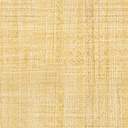 